Důvodová zpráva:      Na Odbor správy a údržby majetku města Magistrátu města Prostějova se dne 11.09.2017 obrátila společnost E.ON Distribuce, a.s., se sídlem F.A.Gerstnera 2151/6, České Budějovice 7, PSČ 370 01, IČ: 280 85 400, se žádostí o odprodej části pozemku Statutárního města Prostějova p.č. 773/1 v k.ú. Vrahovice o výměře cca 25 m2 v souvislosti s plánovanou akcí společnosti na obnovu a modernizaci energetického zařízení, jejíž součástí je umístění nové kioskové trafostanice na části pozemku p.č. 773/1 v k.ú. Vrahovice. Záležitost je řešena pod sp.zn. OSUMM 388/2017.Odbor územního plánování a památkové péče sděluje, že pozemek parcelní číslo 773/1 v katastrálním území Vrahovice, je součástí stabilizované plochy č. 0838 veřejná prostranství (PV). Podrobnější informace k hlavnímu, podmíněně přípustnému a nepřípustnému využití naleznete v textové části platného Územního plánu Prostějov, který je uložen na Magistrátu města Prostějova, Odboru územního plánování, oddělení územního plánování, a také je dostupný na internetových stránkách města – www.prostejov.eu/up. Odbor územního plánování a památkové péče konstatuje, že výstavba kioskové trafostanice na části pozemku parcelní číslo 773/1 v katastrálním území Vrahovice je přípustná za předpokladu, že stavba neznemožní plnohodnotné hlavní využití dané plochy. Vzhledem ke skutečnosti, že stavba bude součástí veřejného prostranství, doporučujeme řešit její umístění pronájmem požadované části pozemku. Vzhled trafostanice požadujeme řešit s architektem města. Odbor životního prostředí nemá připomínek k odprodeji předmětného pozemku.Odbor rozvoje a investic posoudil uvedenou žádost a sděluje, že nemá námitky k prodeji části uvedeného pozemku za účelem vybudování nové trafostanice jako součásti veřejné technické vybavenosti zajišťující obsluhu území.Odbor dopravy nemá k žádosti společnosti E.ON Distribuce, a.s., na odprodej části pozemku parc. č. 773/1 v k.ú. Vrahovice za účelem výstavby nové trafostanice připomínky. Odbor dopravy upozorňuje, že stavba nesmí zasahovat do rozhledových trojúhelníků v křižovatce.Komise pro rozvoj města a podporu podnikání ve svém stanovisku ze dne 24.10.2017 doporučuje Radě města odprodej části předmětného pozemku.Osadní výbor Vrahovice, Čechůvky předmětnou záležitost týkající se prodeje části pozemku p.č. 773/1 v k.ú. Vrahovice projednal a doporučil ke schválení. Rada města Prostějova na své schůzi konané dne 05.12.2017 usnesením č. 71306 vyhlásila záměr prodeje části pozemku p.č. 773/1 – orná půda v k.ú. Vrahovice o výměře cca 25 m2 (přesná výměra bude známa po vypracování geometrického plánu), za následujících podmínek:a)	kupní cena bude stanovena ve výši minimálně dle znaleckého posudku (cena obvyklá) a bude v celé výši zaplacena před podpisem kupní smlouvy,b)	náklady spojené s vypracováním geometrického plánu, znaleckého posudku a správní poplatek spojený s podáním návrhu na povolení vkladu vlastnického práva do katastru nemovitostí uhradí kupující.Záměr prodeje předmětné části pozemku byl v souladu s příslušnými ustanoveními zákona č. 128/2000 Sb., o obcích (obecní zřízení), ve znění pozdějších předpisů, zveřejněn vyvěšením na úřední desce Magistrátu města Prostějova a způsobem umožňujícím dálkový přístup. K vyhlášenému záměru se v zákonem stanovené lhůtě nikdo jiný nepřihlásil.Dle znaleckého posudku byla obvyklá cena předmětného pozemku znalcem stanovena ve výši 550 Kč/m2 pozemku, tj. celkem cca 13.750 Kč. Odbor správy a údržby majetku města nemá námitek ke schválení prodeje části pozemku p.č. 773/1 v k.ú. Vrahovice o výměře cca 25 m2 společnosti E.ON Distribuce, a.s., za podmínek dle návrhu usnesení. Dle našeho názoru je nutné infrastrukturu obnovovat s tím, že při inovaci technických zařízení dochází ve většině případů k zmenšování jejich rozměrů, což bude ku prospěchu vzhledu přilehlé lokality.   Odbor správy a údržby majetku města upozorňuje na skutečnost, že na předmětné části pozemku je umístěn sdělovací kabel včetně jeho ochranného pásma a zasahuje do ní ochranné pásmo nadzemního vedení NN. Společnost E.ON Distribuce, a.s., není dlužníkem Statutárního města Prostějova. Materiál byl předložen k projednání na schůzi Finančního výboru dne 04.06.2018.Přílohy:	situační mapa 			snímky z PD		foto místa umístění		ilustrační foto kioskové trafostanice		výpis z obchodního rejstříkuProstějov:  	22.05.2018Osoba odpovědná za zpracování materiálu: 	Mgr. Libor Vojtek, vedoucí Odboru SÚMM, v. r. Zpracoval: 	Jiří Grygar, odborný referent oddělení nakládání s majetkem města Odboru SÚMM, v. r. 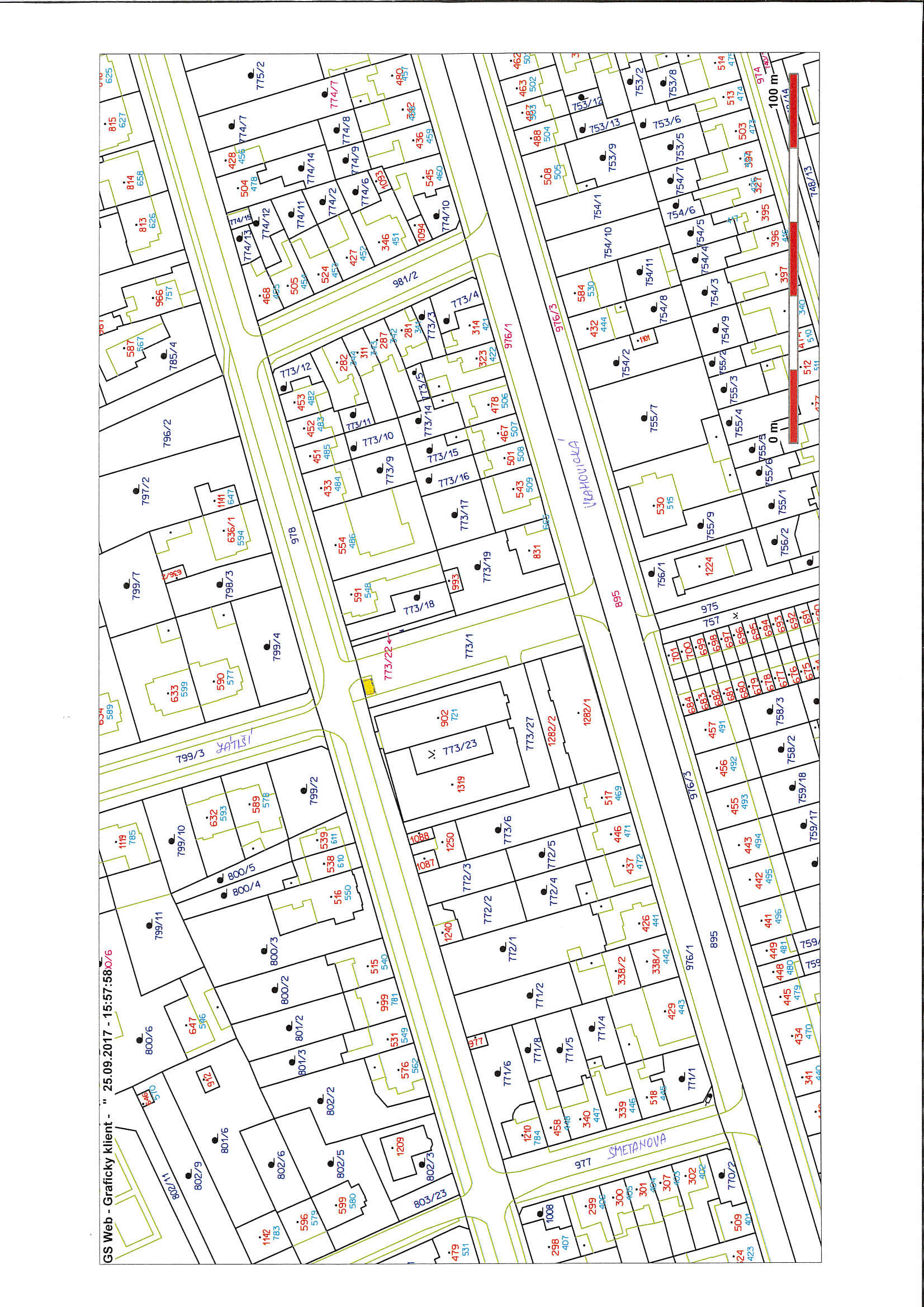 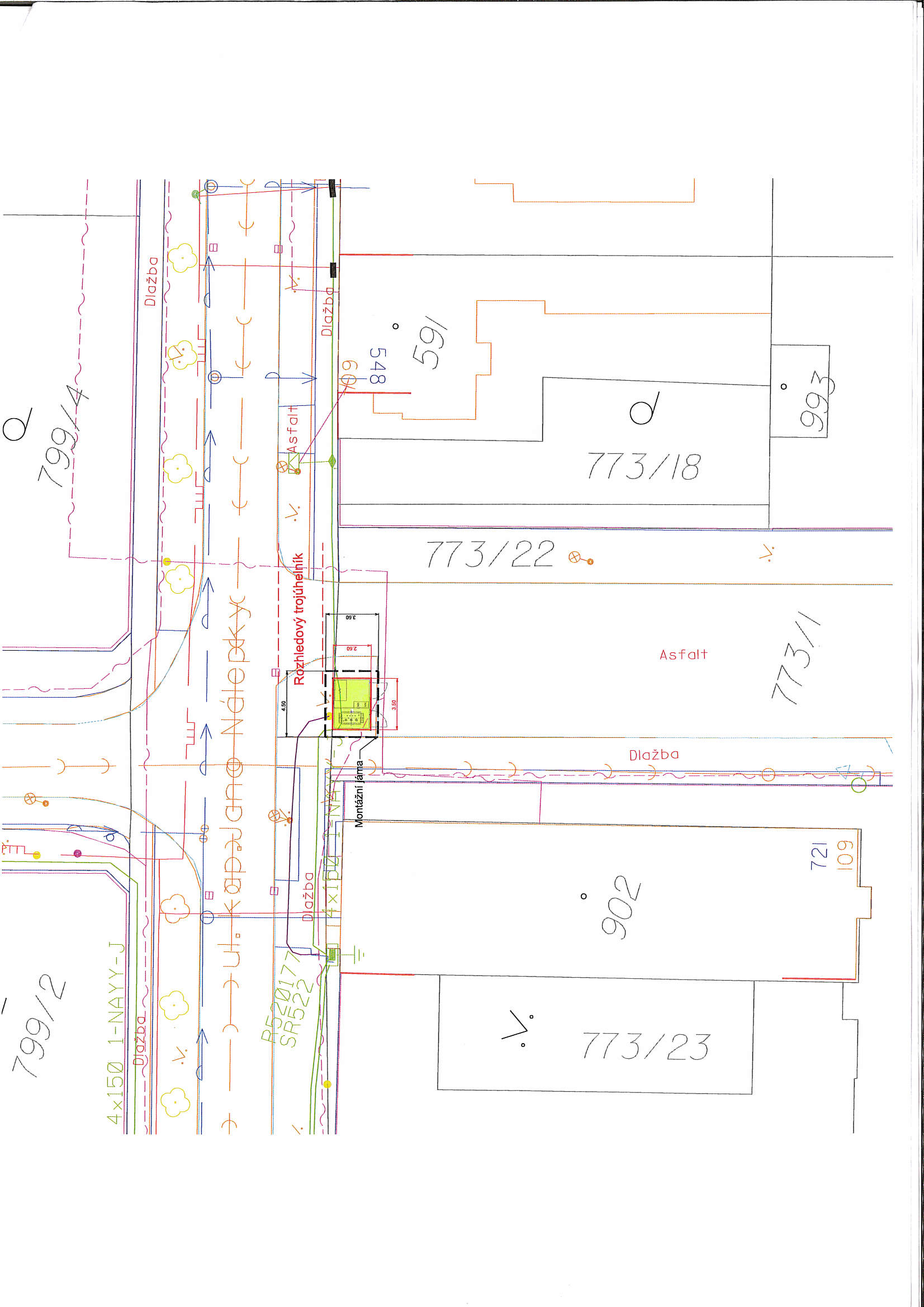 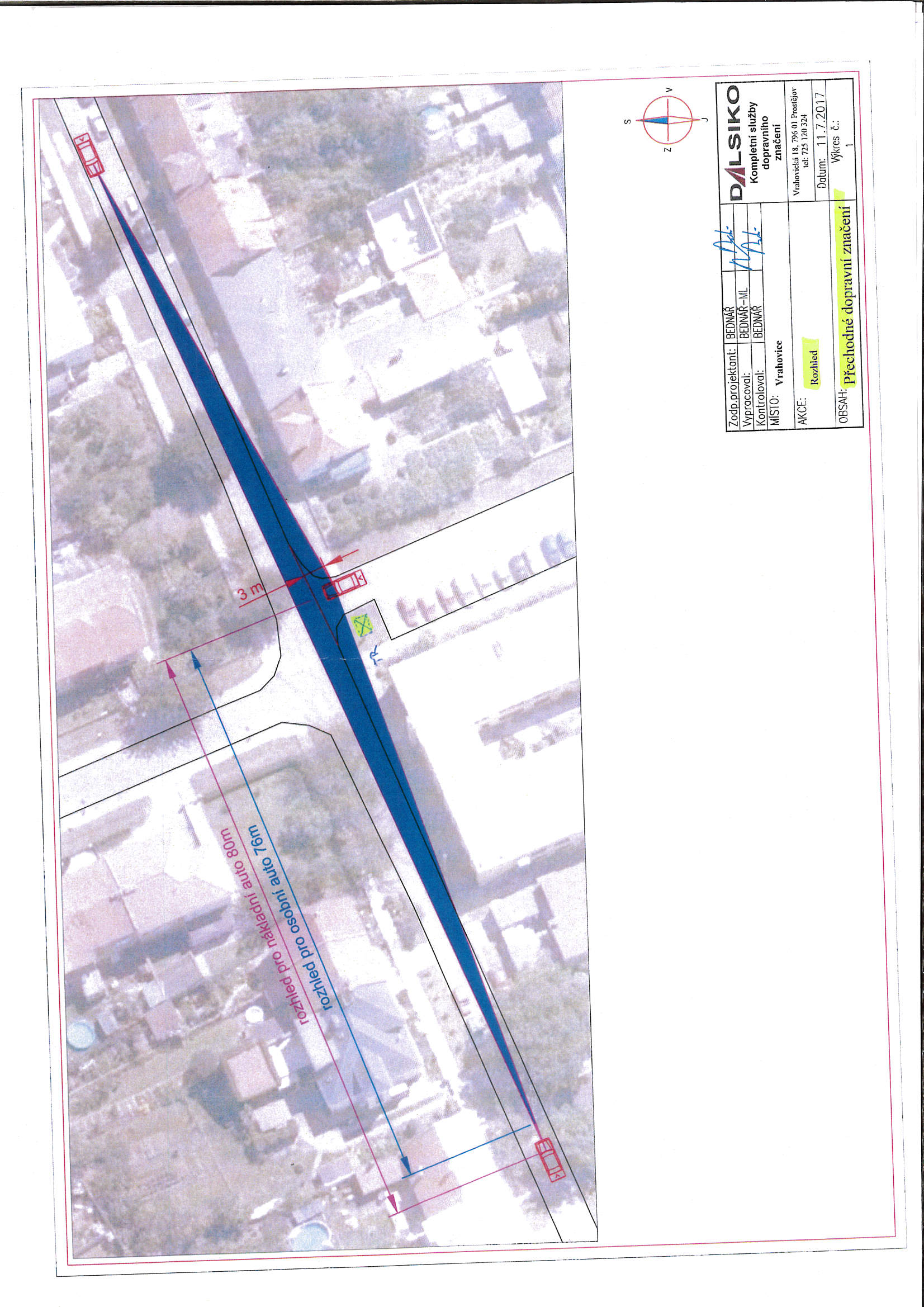 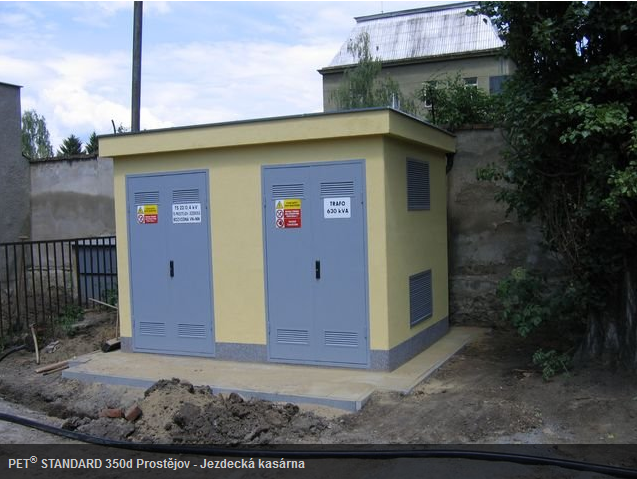 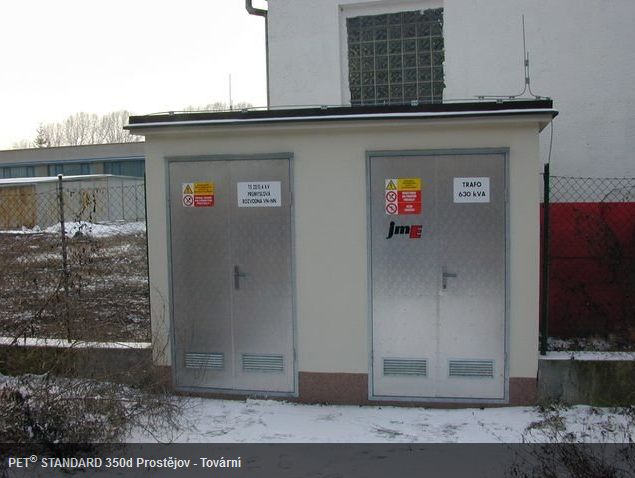 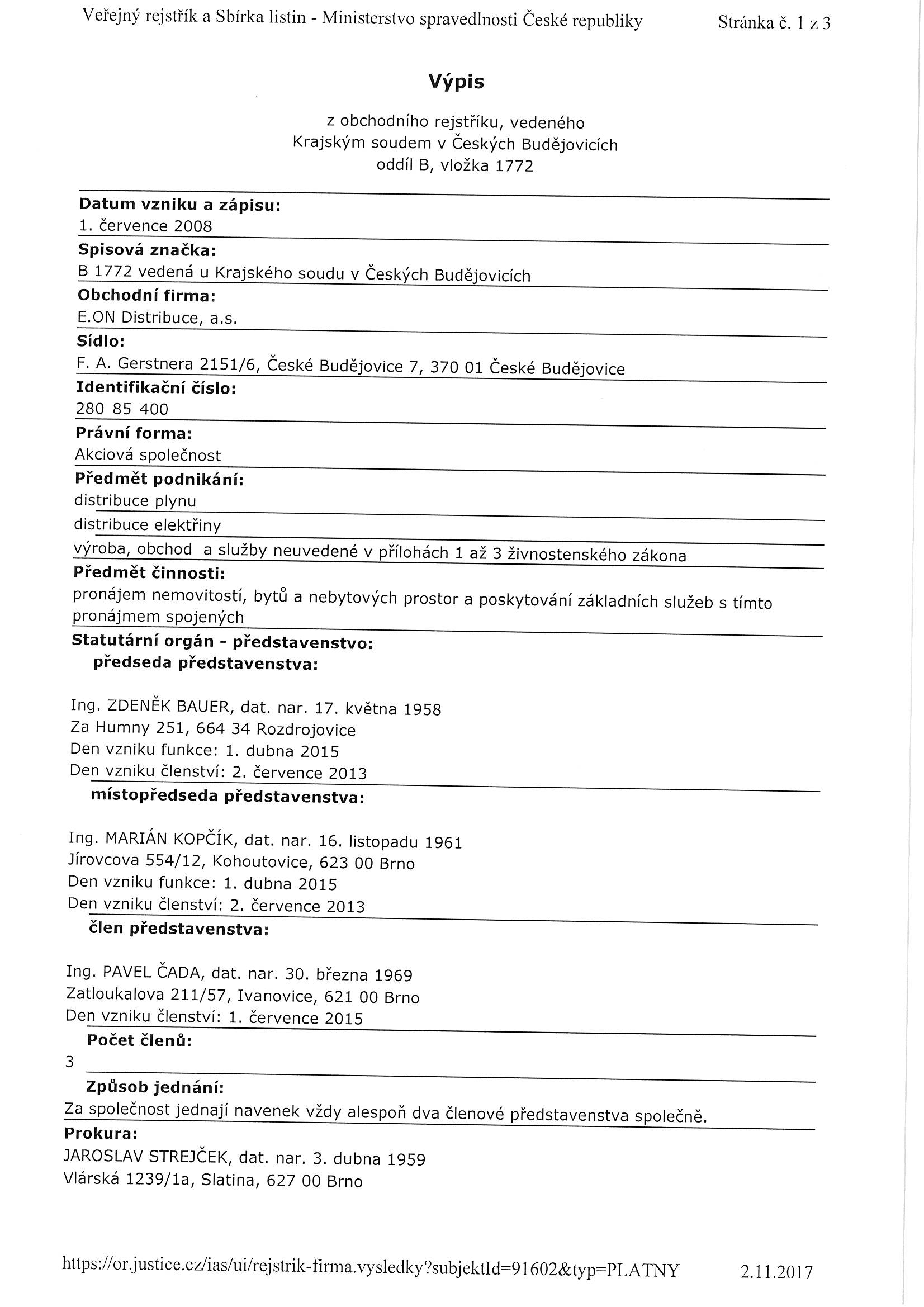 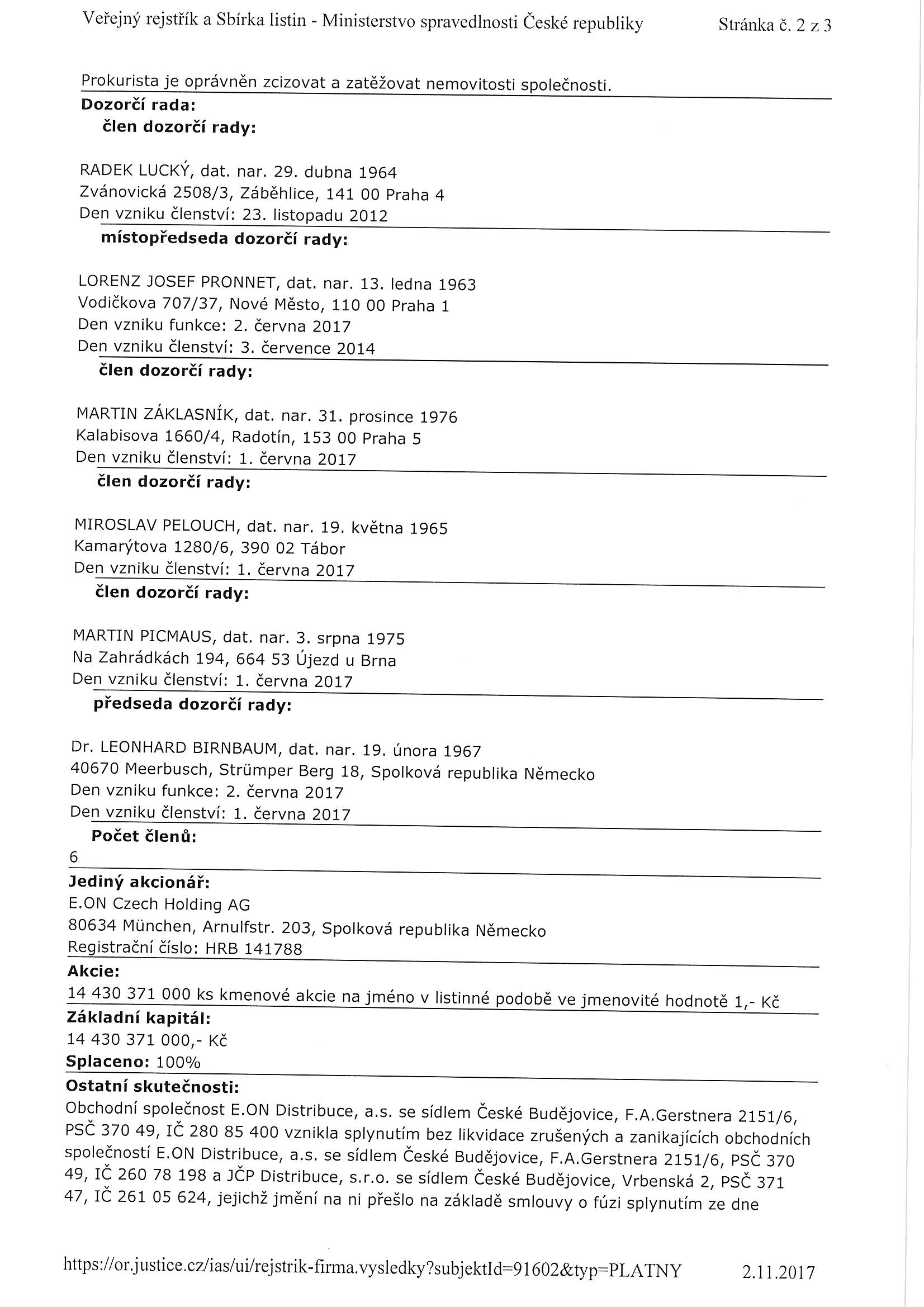 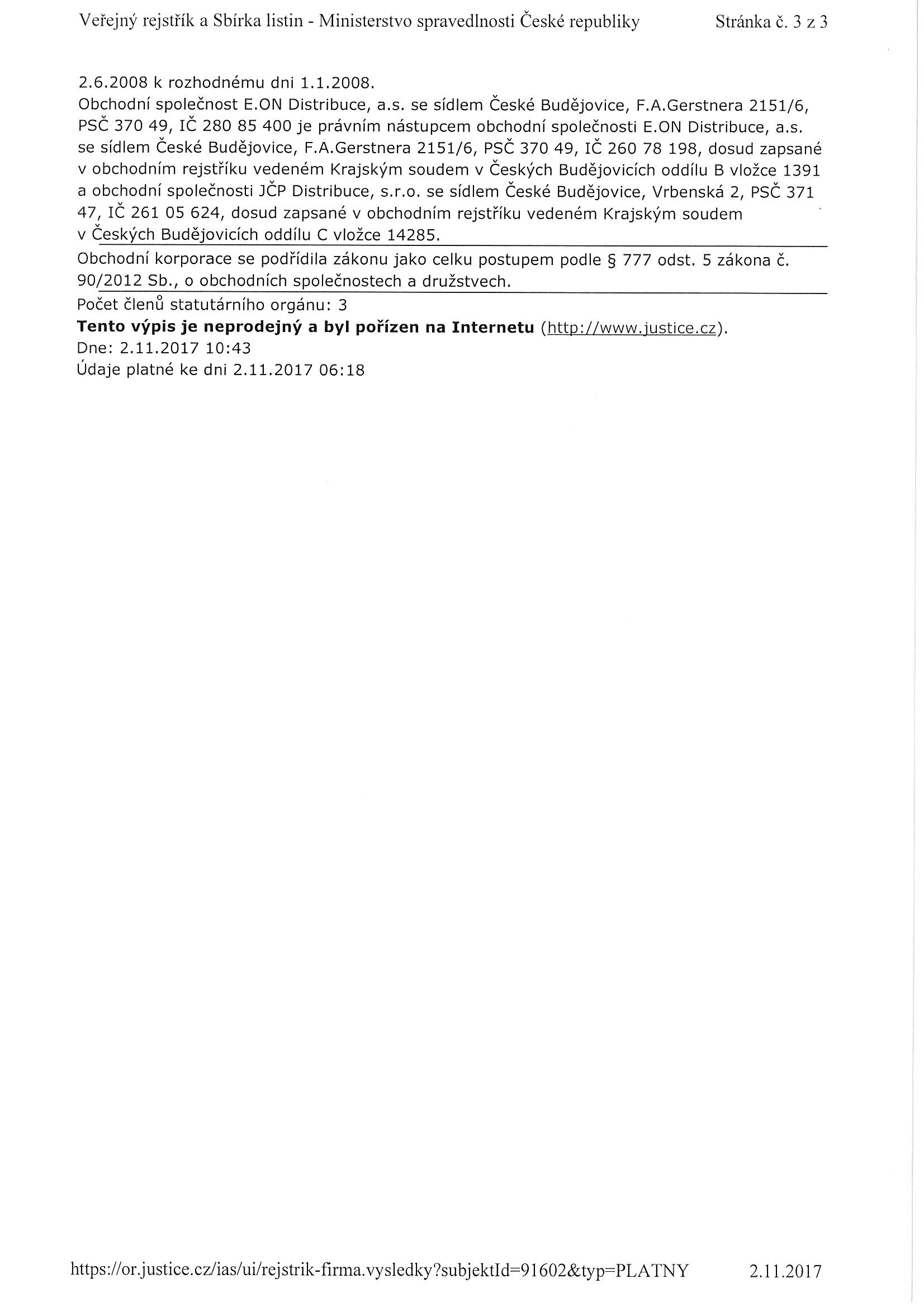 MATERIÁLMATERIÁLčíslo: pro zasedání  pro zasedání  pro zasedání  pro zasedání  Zastupitelstva města Prostějova konané dne 11.06.2018Zastupitelstva města Prostějova konané dne 11.06.2018Zastupitelstva města Prostějova konané dne 11.06.2018Zastupitelstva města Prostějova konané dne 11.06.2018Název materiálu:Schválení prodeje části pozemku p.č. 773/1 v k.ú. VrahoviceSchválení prodeje části pozemku p.č. 773/1 v k.ú. VrahoviceSchválení prodeje části pozemku p.č. 773/1 v k.ú. VrahovicePředkládá:Rada města ProstějovaRada města ProstějovaRada města ProstějovaMgr. Jiří Pospíšil, náměstek primátorky, v. r. Mgr. Jiří Pospíšil, náměstek primátorky, v. r. Mgr. Jiří Pospíšil, náměstek primátorky, v. r. Návrh usnesení:Návrh usnesení:Návrh usnesení:Návrh usnesení:Zastupitelstvo města Prostějovas c h v a l u j e  prodej části pozemku p.č. 773/1 – orná půda v k.ú. Vrahovice o výměře cca 25 m2 (přesná výměra bude známa po vypracování geometrického plánu), společnosti E.ON Distribuce, a.s., se sídlem F.A.Gerstnera 2151/6, České Budějovice 7, PSČ: 370 01, IČ: 280 85 400, za následujících podmínek:za kupní cenu ve výši dle znaleckého posudku (cena obvyklá) 550 Kč bez DPH/m2, tj. celkem cca 13.750 Kč bez DPH, splatnou před podpisem kupní smlouvy,b)	náklady spojené s vypracováním geometrického plánu, znaleckého posudku a správní poplatek spojený s podáním návrhu na povolení vkladu vlastnického práva do katastru nemovitostí uhradí kupující.Zastupitelstvo města Prostějovas c h v a l u j e  prodej části pozemku p.č. 773/1 – orná půda v k.ú. Vrahovice o výměře cca 25 m2 (přesná výměra bude známa po vypracování geometrického plánu), společnosti E.ON Distribuce, a.s., se sídlem F.A.Gerstnera 2151/6, České Budějovice 7, PSČ: 370 01, IČ: 280 85 400, za následujících podmínek:za kupní cenu ve výši dle znaleckého posudku (cena obvyklá) 550 Kč bez DPH/m2, tj. celkem cca 13.750 Kč bez DPH, splatnou před podpisem kupní smlouvy,b)	náklady spojené s vypracováním geometrického plánu, znaleckého posudku a správní poplatek spojený s podáním návrhu na povolení vkladu vlastnického práva do katastru nemovitostí uhradí kupující.Zastupitelstvo města Prostějovas c h v a l u j e  prodej části pozemku p.č. 773/1 – orná půda v k.ú. Vrahovice o výměře cca 25 m2 (přesná výměra bude známa po vypracování geometrického plánu), společnosti E.ON Distribuce, a.s., se sídlem F.A.Gerstnera 2151/6, České Budějovice 7, PSČ: 370 01, IČ: 280 85 400, za následujících podmínek:za kupní cenu ve výši dle znaleckého posudku (cena obvyklá) 550 Kč bez DPH/m2, tj. celkem cca 13.750 Kč bez DPH, splatnou před podpisem kupní smlouvy,b)	náklady spojené s vypracováním geometrického plánu, znaleckého posudku a správní poplatek spojený s podáním návrhu na povolení vkladu vlastnického práva do katastru nemovitostí uhradí kupující.Zastupitelstvo města Prostějovas c h v a l u j e  prodej části pozemku p.č. 773/1 – orná půda v k.ú. Vrahovice o výměře cca 25 m2 (přesná výměra bude známa po vypracování geometrického plánu), společnosti E.ON Distribuce, a.s., se sídlem F.A.Gerstnera 2151/6, České Budějovice 7, PSČ: 370 01, IČ: 280 85 400, za následujících podmínek:za kupní cenu ve výši dle znaleckého posudku (cena obvyklá) 550 Kč bez DPH/m2, tj. celkem cca 13.750 Kč bez DPH, splatnou před podpisem kupní smlouvy,b)	náklady spojené s vypracováním geometrického plánu, znaleckého posudku a správní poplatek spojený s podáním návrhu na povolení vkladu vlastnického práva do katastru nemovitostí uhradí kupující.